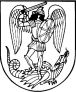 Joniškio rajono savivaldybės
TARYBASPRENDIMASDĖL JONIŠKIO RAJONO SAVIVALDYBĖS TARYBOS 2019 M. RUGPJŪČIO 29 D. SPRENDIMO NR. T-183 „DĖL MOKESČIO UŽ VAIKŲ, UGDOMŲ PAGAL IKIMOKYKLINIO IR PRIEŠMOKYKLINIO UGDYMO PROGRAMAS, IŠLAIKYMĄ JONIŠKIO RAJONO SAVIVALDYBĖS ŠVIETIMO ĮSTAIGOSE TVARKOS APRAŠO PATVIRTINIMO“ PAPILDYMO2022 m. kovo 31 d.  Nr. T-54JoniškisVadovaudamasi Lietuvos Respublikos vietos savivaldos įstatymo 18 straipsnio 1 dalimi, Joniškio rajono savivaldybės taryba n u s p r e n d ž i a:Papildyti Mokesčio už vaikų, ugdomų pagal ikimokyklinio ir priešmokyklinio ugdymo programas, išlaikymą Joniškio rajono savivaldybės švietimo įstaigose tvarkos aprašą, patvirtintą Joniškio rajono savivaldybės tarybos 2019 m. rugpjūčio 29 d. sprendimo Nr. T-183 „Dėl Mokesčio už vaikų, ugdomų pagal ikimokyklinio ir priešmokyklinio ugdymo programas, išlaikymą Joniškio rajono savivaldybės švietimo įstaigose tvarkos aprašo patvirtinimo“ (kartu su pakeitimais, padarytais Joniškio rajono savivaldybės tarybos 2020 m. vasario 20 d. sprendimu Nr. T-25 ir 2021 m. balandžio 29 d. sprendimu Nr. T-61) 1 punktu:1. 51 punktu ir išdėstyti taip:„51. Užsieniečių, pasitraukusių iš Ukrainos dėl Rusijos Federacijos karinių veiksmų Ukrainoje, vaikų, ugdomų Joniškio rajono savivaldybės švietimo įstaigose pagal ikimokyklinio ugdymo programą, tėvai (globėjai, rūpintojai) nemoka už maitinimą iki 2022 m. rugsėjo 1 d.“;2. 101 punktu ir išdėstyti taip:„101. Užsieniečių, pasitraukusių iš Ukrainos dėl Rusijos Federacijos karinių veiksmų Ukrainoje, vaikų, ugdomų Joniškio rajono savivaldybės švietimo įstaigose pagal ikimokyklinio ir priešmokyklinio ugdymo programas, tėvai (globėjai, rūpintojai) nemoka ugdymo mokesčio iki 2022 m. rugsėjo 1 d.“.Savivaldybės meras 								Vitalijus Gailius